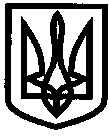 УКРАЇНАУПРАВЛІННЯ ОСВІТИІЗЮМСЬКОЇ МІСЬКОЇ РАДИХАРКІВСЬКОЇ ОБЛАСТІНАКАЗ11.03.2021						                  			№ 104Щодо підготовки та оприлюднення обґрунтування технічних та якісних характеристик предмета закупівлі, розміру бюджетного призначення, очікуваної вартості предмета закупівліЗ метою прозорого, ефективного та раціонального використання коштів на виконання вимог постанови Кабінету Міністрів України  від 16.12.2020 № 1266 «Про внесення змін до постанов Кабінету Міністрів України від 1 серпня 2013 р. № 631 і від 11 жовтня 2016 р. № 710» НАКАЗУЮ:Призначити відповідальною особою за підготовку обґрунтування технічних та якісних характеристик предмета закупівлі, розміру бюджетного призначення, очікуваної вартості по закупівлям:продуктів харчування - фахівця з питань організації харчування Гуцаленко Тетяну Олександрівну;комунальних послуг – економіста Морозову Людмилу Олексіївну;інформаційних і телекомунікаційних систем – інженера електроніка Еесалу Ромаса Калевовича;методичного та інформаційного забезпечення - начальника відділу науково-методичного та інформаційного забезпечення управління освіти Золотарьову Наталію Миколаївну;робіт та послуг, господарського забезпечення, транспортного забезпечення - начальника господарського відділу Нестерова Віктора Васильовича, інженера – будівельника Шаповалову Олену Володимирівну.Підготовка обґрунтування технічних та якісних характеристик предмета закупівлі, розміру бюджетного призначення, очікуваної вартості предмета закупівлі здійснюється протягом бюджетного року відповідно до річного плану закупівель.Підготовлене (та в разі необхідності погоджене) обґрунтування технічних та якісних характеристик певного предмета закупівлі, розмір його бюджетного призначення та очікувана вартість предмета закупівлі передається уповноваженій особі за належністю для вжиття подальших дій згідно з Законом України «Про публічні закупівлі».Протягом одного робочого дня з дня оприлюднення оголошення про проведення конкурентної процедури закупівель або повідомлення про намір укласти договір про закупівлю за результатами переговорної процедури закупівель уповноважена особа надає відповідне обґрунтування із зазначенням дати оголошення про проведення конкурентної процедури закупівель або повідомлення про намір укласти договір про закупівлю за результатами переговорної процедури закупівель для оприлюднення його на вебсайті особі, яка відповідальна за оприлюднення обґрунтування технічних та якісних характеристик предмета закупівлі, розміру бюджетного призначення, очікуваної вартості предмета закупівлі на вебсайті.Призначити відповідальною особою за оприлюднення обґрунтування технічних та якісних характеристик предмета закупівлі, розміру бюджетного призначення, очікуваної вартості предмета закупівлі на вебсайті https://osvitaizuma.klasna.com/ інженера-електроніка Рой Анну Володимирівну. Оприлюднення обґрунтування технічних та якісних характеристик предмета закупівлі, розміру бюджетного призначення, очікуваної вартості предмета закупівлі на вебсайті здійснюється відповідальною особою не пізніше 5 (п’ятого) робочого дня з дня оприлюднення оголошення про проведення конкурентної процедури закупівель або повідомлення про намір укласти договір про закупівлю за результатами переговорної процедури закупівель.  Контроль за виконанням наказу залишаю за собою.Начальник управління освіти					О. БЕЗКОРОВАЙНИЙВізи:Юрист групи з централізованогогосподарського обслуговування закладівта установ освіти управління освіти 				Леонід НауменкоЗ наказом ознайомлені:Ірина СоляникНестеров В.В.Гуцаленко Т.О.Шаповалова О.В.Морозова Л.О.Золотарьова Н.М.Еесалу Р.КСоляник І.В.Сердюченко Ю.П.Рой А.В.